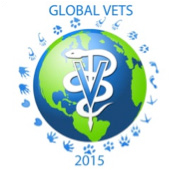 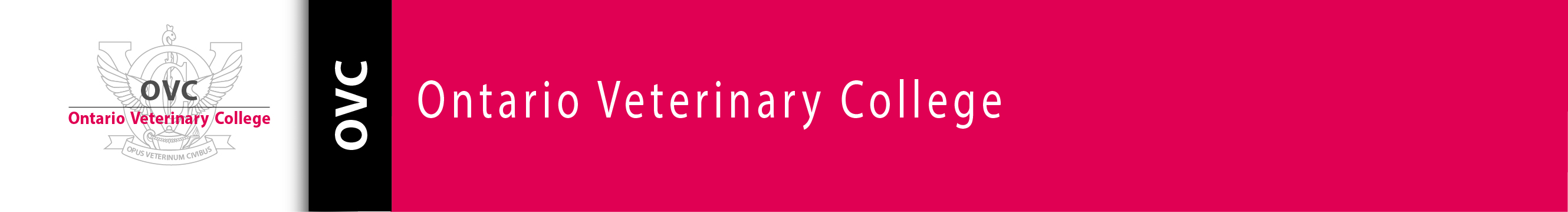 The Ontario Veterinary College Presents “Discover Vet School”
 Wednesday Evenings, 7-9pm, March 1 – 22, 2017$125 before February 10, 2017 (Early Bird Special)*$150 after February 10, 2017                           *Registration form needs to be received by this date in order to qualify for early bird specialTo register:I consent to having my name, address and e-mail added to the discover vet school mailing database for important notifications and dates regarding this or future programs.        Yes      NoNumber of Participants __________ X  Fee  ______________  =  Payment of: _________________	Name(s) of Participant(s): ____________________________________________________________	Address: ___________________________________________________________________________City: ________________________ Province: _________________ Postal Code: _______________	Dietary Restrictions: 				email: 							Payment by:      Cash  	 Cheque (payable to Global Vets)	 E-transfer 	     email: discovervetschool@gmail.com  Question: Where do Krakens live? Answer: Ocean
- - - - - - - - - - - - - - - - - - - - - - - - - - - - - - - - - - - - - - - - - - - - - - - - - - - - - - - - - - - - - - - - - - - - - - - - - - - - -Rank of Lab Options: Please check off one lab option for each date  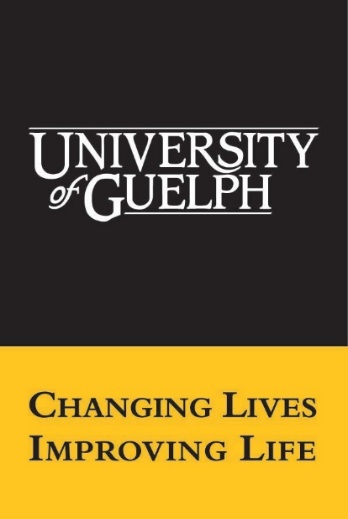 (please note lab assignment will be based on a first come first serve basis)   March 8th:    Lab 1 (Parasitology)   OR     Lab 2 (Pathology)   March 15th:   Lab 1 (Anatomy)   OR     Lab 2 (Asepsis/Suturing)Rank your choice(s) of tour date(s) (Optional):
March 1 6PM – 6:45PM  		March 8 6PM – 6:45PM   	 March 15 6PM – 6:45PM  	